                            Мюзик–холлметро Комсомольская, ул. Каланчёвская   дом 3314 февраля в 19-00«Ромео и Джульетта» Классический балет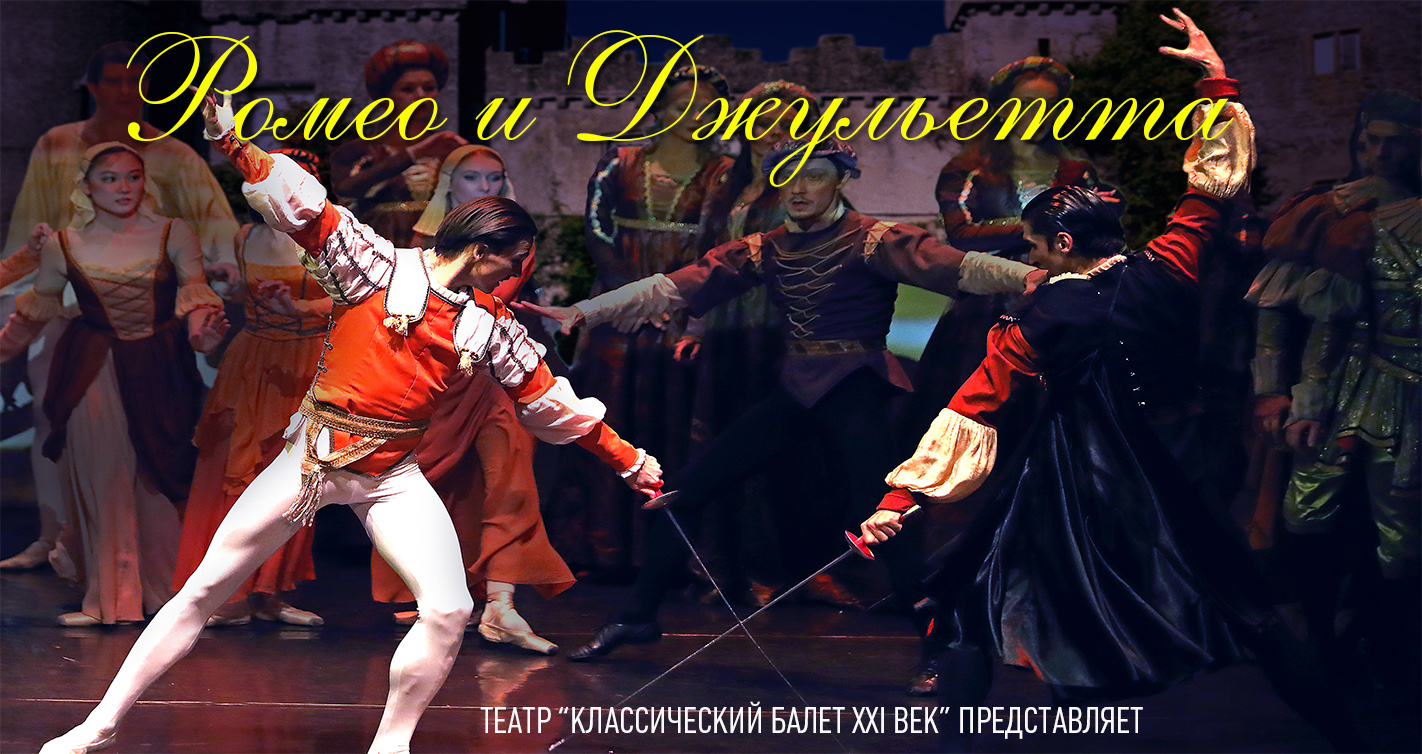 Полная стоимость билетов: 2500 р., 2000р.По акции:1350р., 1100р.